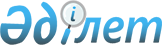 О внесении изменений в решение Акжаикского районного маслихата от 26 декабря 2022 года № 23-2 "О районном бюджете на 2023-2025 годы"Решение Акжаикского районного маслихата Западно-Казахстанской области от 17 ноября 2023 года № 8-1
      Акжаикский районный маслихат РЕШИЛ:
      1. Внести в решение Акжаикского районного маслихата "О районном бюджете на 2023-2025 годы" от 26 декабря 2022 года № 23-2 следующие изменения:
      пункт 1 изложить в новой редакции:
      "1. Утвердить районный бюджет на 2023-2025 годы согласно приложениям 1, 2 и 3 соответственно, в том числе на 2023 год в следующих объемах:
      1) доходы – 5 834 312 тысячи тенге:
      налоговые поступления – 2 419 686 тысяч тенге;
      неналоговые поступления – 146 620 тысяч тенге; 
      поступления от продажи основного капитала – 6 600 тысяч тенге;
      поступления трансфертов – 3 261 406 тысяча тенге;
      2) затраты – 6 386 568 тысяч тенге;
      3) чистое бюджетное кредитование – 31 302 тысяча тенге:
      бюджетные кредиты – 208 351 тысяч тенге;
      погашение бюджетных кредитов – 177 049 тысяч тенге;
      4) сальдо по операциям с финансовыми активами – 0 тенге:
      приобретение финансовых активов – 0 тенге;
      поступления от продажи финансовых активов государства – 0 тенге;
      5) дефицит (профицит) бюджета – - 583 558 тысячи тенге;
      6) финансирование дефицита (использование профицита) бюджета – 583 558 тысячи тенге;
      поступление займов – 207 000 тысяч тенге;
      погашение займов – 177 049 тысяч тенге;
      используемые остатки бюджетных средств – 553 607 тысячи тенге.";
      приложение 1 к указанному решению изложить в новой редакции согласно приложению к настоящему решению.
      2. Настоящее решение вводится в действие с 1 января 2023 года. Районный бюджет на 2023 год
					© 2012. РГП на ПХВ «Институт законодательства и правовой информации Республики Казахстан» Министерства юстиции Республики Казахстан
				
      Председатель маслихата

С.Сиражев
Приложение
к решению Акжаикского
районного маслихата
от 8 ноября 2023 года № 8-1Приложение 1
к решению Акжаикского
районного маслихата
от 26 декабря 2022 года № 23-2
Категория
Категория
Категория
Категория
Категория
Сумма, тысяч тенге
Класс
Класс
Класс
Класс
Сумма, тысяч тенге
Подкласс
Подкласс
Подкласс
Сумма, тысяч тенге
Специфика
Специфика
Сумма, тысяч тенге
Наименование
1
2
3
4
5
6
1) Доходы
5834312
1
Налоговые поступления
2419686
01
Подоходный налог
892283
1
Корпоративный подоходный налог
38700
2
Индивидуальный подоходный налог
853583
03
Социальный налог
783203
1
Социальный налог
783203
04
Налоги на собственность
727415
1
Налоги на имущество
727415
3
Земельный налог
0
4
Налог на транспортные средства
0
5
Единый земельный налог
0
05
Внутренние налоги на товары, работы и услуги
9805
2
Акцизы
4815
3
Поступления за использование природных и других ресурсов
0
4
Сборы за ведение предпринимательской и профессиональной деятельности
4990
07
Прочие налоги
0
1
Прочие налоги
0
08
Обязательные платежи, взимаемые за совершение юридически значимых действий и (или) выдачу документов уполномоченными на то государственными органами или должностными лицами
6980
1
Государственная пошлина
6980
2
Неналоговые поступления
146620
01
Доходы от государственной собственности
5700
5
Доходы от аренды имущества, находящегося в государственной собственности
5700
04
Штрафы, пени, санкции, взыскания, налагаемые государственными учреждениями, финансируемыми из государственного бюджета, а также содержащимися и финансируемыми из бюджета (сметы расходов) Национального Банка Республики Казахстан
13100
1
Штрафы, пени, санкции, взыскания, налагаемые государственными учреждениями, финансируемыми из государственного бюджета, а также содержащимися и финансируемыми из бюджета (сметы расходов) Национального Банка Республики Казахстан, за исключением поступлений от организаций нефтяного сектора и в Фонд компенсации потерпевшим
13100
06
Прочие неналоговые поступления
127820
1
Прочие неналоговые поступления
127820
3
Поступления от продажи основного капитала
6600
01
Продажа государственного имущества, закрепленного за государственными учреждениями
6600
1
Продажа государственного имущества, закрепленного за государственными учреждениями
6600
03
Продажа земли и нематериальных активов
0
1
Продажа земли
0
2
Продажа нематериальных активов
0
4
Поступления трансфертов
3261406
01
Трансферты из нижестоящих органов государственного управления
0
02
Трансферты из вышестоящих органов государственного управления
3261406
2
Трансферты из областного бюджета
3261406
Функциональная группа
Функциональная группа
Функциональная группа
Функциональная группа
Функциональная группа
Сумма, тысяч тенге
Функциональная подгруппа
Функциональная подгруппа
Функциональная подгруппа
Функциональная подгруппа
Сумма, тысяч тенге
Администратор бюджетных программ
Администратор бюджетных программ
Администратор бюджетных программ
Сумма, тысяч тенге
Программа
Программа
Сумма, тысяч тенге
Наименование
1
2
3
4
5
6
2) Затраты
6386568
01
Государственные услуги общего характера
709719
1
Представительные, исполнительные и другие органы, выполняющие общие функции государственного управления
247148
112
Аппарат маслихата района (города областного значения)
49614
001
Услуги по обеспечению деятельности маслихата района (города областного значения)
49277
003
Капитальные расходы государственного органа
0
005
Повышение эффективности деятельности депутатов маслихатов
337
122
Аппарат акима района (города областного значения)
197534
001
Услуги по обеспечению деятельности акима района (города областного значения)
197534
003
Капитальные расходы государственного органа
0
106
Проведение мероприятий за счет чрезвычайного резерва местного исполнительного органа для ликвидации чрезвычайных ситуаций социального, природного и техногенного характера
0
2
Финансовая деятельность
85752
459
Отдел экономики и финансов района (города областного значения)
85752
003
Проведение оценки имущества в целях налогообложения
1500
010
Приватизация, управление коммунальным имуществом, постприватизационная деятельность и регулирование споров, связанных с этим
4252
028
Приобретение имущества в коммунальную собственность
80000
9
Прочие государственные услуги общего характера
376819
454
Отдел предпринимательства и сельского хозяйства района (города областного значения)
46563
001
Услуги по реализации государственной политики на местном уровне в области развития предпринимательства и сельского хозяйства
46563
458
Отдел жилищно-коммунального хозяйства, пассажирского транспорта и автомобильных дорог района (города областного значения)
35682
001
Услуги по реализации государственной политики на местном уровне в области жилищно-коммунального хозяйства, пассажирского транспорта и автомобильных дорог
35682
013
Капитальные расходы государственного органа
0
115
Выполнение обязательств местных исполнительных органов по решениям судов за счет средств резерва местного исполнительного органа
0
459
Отдел экономики и финансов района (города областного значения)
294574
001
Услуги по реализации государственной политики в области формирования и развития экономической политики, государственного планирования, исполнения бюджета и управления коммунальной собственностью района (города областного значения)
53571
015
Капитальные расходы государственного органа
0
113
Целевые текущие трансферты из местного бюджетных бюджетов
241003
466
Отдел архитектуры, градостроительства и строительства района (города областного значения)
0
040
Развитие объектов государственных органов
0
02
Оборона
42991
1
Военные нужды
8691
122
Аппарат акима района (города областного значения)
8691
005
Мероприятия в рамках исполнения всеобщей воинской обязанности
8691
2
Организация работы по чрезвычайным ситуациям
34300
122
Аппарат акима района (города областного значения)
34300
006
Предупреждение и ликвидация чрезвычайных ситуаций масштаба района (города областного значения)
0
007
Мероприятия по профилактике и тушению степных пожаров районного (городского) масштаба, а также пожаров в населенных пунктах, в которых не созданы органы государственной противопожарной службы
34300
03
Общественный порядок, безопасность, правовая, судебная, уголовно- исполнительная деятельность 
12441
1
Правоохранительная деятельность
0
466
Отдел архитектуры, градостроительства и строительства района (города областного значения)
0
066
Строительство объектов общественного порядка и безопасности
0
9
Прочие услуги в области общественного порядка и безопасности
12441
458
Отдел жилищно-коммунального хозяйства, пассажирского транспорта и автомобильных дорог района (города областного значения)
12441
021
Обеспечение безопасности дорожного движения в населенных пунктах
12441
06
Социальная помощь и социальное обеспечение
731036
1
Социальное обеспечение
53243
451
Отдел занятости и социальных программ района (города областного значения)
53243
005
Государственная адресная социальная помощь
53243
026
Субсидирование затрат работодателя на создание специальных рабочих мест для трудоустройства лиц с инвалидностью
0
2
Социальная помощь
614147
451
Отдел занятости и социальных программ района (города областного значения)
614147
002
Программа занятости
252756
006
Оказание жилищной помощи
1100
007
Социальная помощь отдельным категориям нуждающихся граждан по решениям местных представительных органов
89814
010
Материальное обеспечение детей с инвалидностью, воспитывающихся и обучающихся на дому
1353
014
Оказание социальной помощи нуждающимся гражданам на дому
144593
017
Обеспечение нуждающихся лиц с инвалидностью протезно-ортопедическими, сурдотехническими и тифлотехническими средствами, специальными средствами передвижения, обязательными гигиеническими средствами, а также предоставление услуг санаторно-курортного лечения, специалиста жестового языка, индивидуальных помощников в соответствии с индивидуальной программой реабилитации лица с инвалидностью
79335
023
Обеспечение деятельности центров занятости населения
45196
9
Прочие услуги в области социальной помощи и социального обеспечения
63646
451
Отдел занятости и социальных программ района (города областного значения)
62146
001
Услуги по реализации государственной политики на местном уровне в области обеспечения занятости и реализации социальных программ для населения
42634
011
Оплата услуг по зачислению, выплате и доставке пособий и других социальных выплат
1871
021
Капитальные расходы государственного органа
0
050
Обеспечение прав и улучшение качества жизни лиц с инвалидностью в Республике Казахстан
6263
054
Размещение государственного социального заказа в неправительственных организациях
11378
062
Развитие системы квалификаций
0
094
Предоставление жилищных сертификатов как социальная помощь
0
458
Отдел жилищно-коммунального хозяйства, пассажирского транспорта и автомобильных дорог района (города областного значения)
1500
094
Предоставление жилищных сертификатов как социальная помощь
1500
07
Жилищно-коммунальное хозяйство
941685
1
Жилищное хозяйство
250972
458
Отдел жилищно-коммунального хозяйства, пассажирского транспорта и автомобильных дорог района (города областного значения)
66700
003
Организация сохранения государственного жилищного фонда
0
004
Обеспечение жильем отдельных категорий граждан
66700
031
Изготовление технических паспортов на объекты кондоминиумов
0
466
Отдел архитектуры, градостроительства и строительства района (города областного значения)
184272
003
Проектирование и (или) строительство, реконструкция жилья коммунального жилищного фонда
122039
004
Проектирование, развитие и (или) обустройство инженерно-коммуникационной инфраструктуры
62233
2
Коммунальное хозяйство
666433
458
Отдел жилищно-коммунального хозяйства, пассажирского транспорта и автомобильных дорог района (города областного значения)
29200
012
Функционирование системы водоснабжения и водоотведения
29200
028
Развитие коммунального хозяйства
0
466
Отдел архитектуры, градостроительства и строительства района (города областного значения)
637233
005
Развитие коммунального хозяйства
1
007
Развитие благоустройства городов и населенных пунктов 
0
058
Развитие системы водоснабжения и водоотведения в сельских населенных пунктах
637232
3
Благоустройство населенных пунктов
24280
458
Отдел жилищно-коммунального хозяйства, пассажирского транспорта и автомобильных дорог района (города областного значения)
24280
018
Благоустройство и озеленение населенных пунктов
24280
08
Культура, спорт, туризм и информационное пространство
1291489
1
Деятельность в области культуры
610953
457
Отдел культуры, развития языков, физической культуры и спорта района (города областного значения)
606076
003
Поддержка культурно-досуговой работы
606076
466
Отдел архитектуры, градостроительства и строительства района (города областного значения)
4877
011
Развитие объектов культуры
4877
2
Спорт
114580
457
Отдел культуры, развития языков, физической культуры и спорта района (города областного значения)
114580
008
Развитие массового спорта и национальных видов спорта
10000
009
Проведение спортивных соревнований на районном (города областного значения) уровне
94580
010
Подготовка и участие членов сборных команд района (города областного значения) по различным видам спорта на областных спортивных соревнованиях
10000
466
Отдел архитектуры, градостроительства и строительства района (города областного значения)
0
008
Развитие объектов спорта
0
3
Информационное пространство
431483
456
Отдел внутренней политики района (города областного значения)
22690
002
Услуги по проведению государственной информационной политики
22690
457
Отдел культуры, развития языков, физической культуры и спорта района (города областного значения)
408793
006
Функционирование районных (городских) библиотек
408200
007
Развитие государственного языка и других языков народа Казахстана
593
9
Прочие услуги по организации культуры, спорта, туризма и информационного пространства
134473
456
Отдел внутренней политики района (города областного значения)
101962
001
Услуги по реализации государственной политики на местном уровне в области информации, укрепления государственности и формирования социального оптимизма граждан
24772
003
Реализация мероприятий в сфере молодежной политики
77190
032
Капитальные расходы подведомственных государственных учреждений и организаций
0
457
Отдел культуры, развития языков, физической культуры и спорта района (города областного значения)
32511
001
Услуги по реализации государственной политики на местном уровне в области культуры, развития языков, физической культуры и спорта
32511
032
Капитальные расходы подведомственных государственных учреждений и организаций
0
10
Сельское, водное, лесное, рыбное хозяйство, особо охраняемые природные территории, охрана окружающей среды и животного мира, земельные отношения
171681
1
Сельское хозяйство
0
466
Отдел архитектуры, градостроительства и строительства района (города областного значения)
0
010
Развитие объектов сельского хозяйства
0
6
Земельные отношения
99565
463
Отдел земельных отношений района (города областного значения)
99565
001
Услуги по реализации государственной политики в области регулирования земельных отношений на территории района (города областного значения)
32494
002
Работы по переводу сельскохозяйственных угодий из одного вида в другой
509
004
Организация работ по зонированию земель
53554
006
Землеустройство, проводимое при установлении границ районов, городов областного значения, районного значения, сельских округов, поселков, сел
13008
007
Капитальные расходы государственного органа
0
9
Прочие услуги в области сельского, водного, лесного, рыбного хозяйства, охраны окружающей среды и земельных отношений
72116
459
Отдел экономики и финансов района (города областного значения)
72116
099
Реализация мер по оказанию социальной поддержки специалистов
72116
11
Промышленность, архитектурная, градостроительная и строительная деятельность
49736
2
Архитектурная, градостроительная и строительная деятельность
49736
466
Отдел архитектуры, градостроительства и строительства района (города областного значения)
49736
001
Услуги по реализации государственной политики в области строительства, улучшения архитектурного облика городов, районов и населенных пунктов области и обеспечению рационального и эффективного градостроительного освоения территории района (города областного значения)
40731
002
Создание информационных систем
0
013
Разработка схем градостроительного развития территории района, генеральных планов городов районного (областного) значения, поселков и иных сельских населенных пунктов
9005
015
Капитальные расходы государственного органа
0
115
Выполнение обязательств местных исполнительных органов по решениям судов за счет средств резерва местного исполнительного органа
0
12
Транспорт и коммуникации
353320
1
Автомобильный транспорт
353320
458
Отдел жилищно-коммунального хозяйства, пассажирского транспорта и автомобильных дорог района (города областного значения)
353320
023
Обеспечение функционирования автомобильных дорог
24482
045
Капитальный и средний ремонт автомобильных дорог районного значения и улиц населенных пунктов
114191
051
Реализация приоритетных проектов транспортной инфраструктуры
214647
9
Прочие услуги в сфере транспорта и коммуникаций
0
458
Отдел жилищно-коммунального хозяйства, пассажирского транспорта и автомобильных дорог района (города областного значения)
0
037
Субсидирование пассажирских перевозок по социально значимым городским (сельским), пригородным и внутрирайонным сообщениям
0
13
Прочие 
970300
9
Прочие 
970300
457
Отдел культуры, развития языков, физической культуры и спорта района (города областного значения)
135245
040
Реализация мер по содействию экономическому развитию регионов в рамках Государственной программы развития регионов до 2025 года
0
052
Реализация мероприятий по социальной и инженерной инфраструктуре в сельских населенных пунктах в рамках проекта "Ауыл-Ел бесігі"
135245
458
Отдел жилищно-коммунального хозяйства, пассажирского транспорта и автомобильных дорог района (города областного значения)
653131
040
Реализация мер по содействию экономическому развитию регионов в рамках Государственной программы развития регионов до 2025 года
30000
062
Реализация мероприятий по социальной и инженерной инфраструктуре в сельских населенных пунктах в рамках проекта "Ауыл-Ел бесігі"
623131
459
Отдел экономики и финансов района (города областного значения)
53965
012
Резерв местного исполнительного органа района (города областного значения)
53965
466
Отдел архитектуры, градостроительства и строительства района (города областного значения)
127959
079
Развитие социальной и инженерной инфраструктуры в сельских населенных пунктах в рамках проекта "Ауыл-Ел бесігі"
127959
14
Обслуживание долга
30944
1
Обслуживание долга
30944
459
Отдел экономики и финансов района (города областного значения)
30944
021
Обслуживание долга местных исполнительных органов по выплате вознаграждений и иных платежей по займам из областного бюджета
30944
15
Трансферты
1081226
1
Трансферты
1081226
459
Отдел экономики и финансов района (города областного значения)
1081226
006
Возврат неиспользованных (недоиспользованных) целевых трансфертов
70083
016
Возврат использованных не по целевому назначению целевых трансфертов
0
024
Целевые текущие трансферты из нижестоящего бюджета на компенсацию потерь вышестоящего бюджета в связи с изменением законодательства
0
038
Субвенции
642952
049
Возврат трансфертов общего характера в случаях, предусмотренных бюджетным законодательством
184200
054
Возврат сумм неиспользованных (недоиспользованных) целевых трансфертов, выделенных из республиканского бюджета за счет целевого трансферта из Национального фонда Республики Казахстан
183991
3) Чистое бюджетное кредитование
31302
Бюджетные кредиты
208351
Функциональная группа
Функциональная группа
Функциональная группа
Функциональная группа
Функциональная группа
Сумма, тысяч тенге
Функциональная подгруппа
Функциональная подгруппа
Функциональная подгруппа
Функциональная подгруппа
Сумма, тысяч тенге
Администратор бюджетных программ
Администратор бюджетных программ
Администратор бюджетных программ
Сумма, тысяч тенге
Программа
Программа
Сумма, тысяч тенге
Наименование 
1
2
3
4
5
6
07
Жилищно-коммунальное хозяйство
0
1
Жилищное хозяйство
0
458
Отдел жилищно-коммунального хозяйства, пассажирского транспорта и автомобильных дорог района (города областного значения)
0
053
Кредитование на реконструкцию и строительство систем тепло-водоснабжения и водоотведения
0
Функциональная группа
Функциональная группа
Функциональная группа
Функциональная группа
Функциональная группа
Сумма, тысяч тенге
Функциональная подгруппа
Функциональная подгруппа
Функциональная подгруппа
Функциональная подгруппа
Сумма, тысяч тенге
Администратор бюджетных программ
Администратор бюджетных программ
Администратор бюджетных программ
Сумма, тысяч тенге
Программа
Программа
Сумма, тысяч тенге
Наименование
1
2
3
4
5
6
10
Сельское, водное, лесное, рыбное хозяйство, особо охраняемые природные территории, охрана окружающей среды и животного мира, земельные отношения
208351
9
Прочие услуги в области сельского, водного, лесного, рыбного хозяйства, охраны окружающей среды и земельных отношений
208351
459
Отдел экономики и финансов района (города областного значения)
208351
018
Бюджетные кредиты для реализации мер социальной поддержки специалистов
208351
Категория
Категория
Категория
Категория
Категория
Сумма, тысяч тенге
Класс
Класс
Класс
Класс
Сумма, тысяч тенге
Подкласс
Подкласс
Подкласс
Сумма, тысяч тенге
Специфика
Специфика
Сумма, тысяч тенге
Наименование
1
2
3
4
5
6
5
Погашение бюджетных кредитов
177049
01
Погашение бюджетных кредитов
177049
1
Погашение бюджетных кредитов, выданных из государственного бюджета
177049
13
Погашение бюджетных кредитов, выданных из местного бюджета физическим лицам
177049
2
Возврат сумм бюджетных кредитов
0
4) Сальдо по операциям с финансовыми активами
0
Приобретение финансовых активов
0
Функциональная группа
Функциональная группа
Функциональная группа
Функциональная группа
Функциональная группа
Сумма, тысяч тенге
Функциональная подгруппа
Функциональная подгруппа
Функциональная подгруппа
Функциональная подгруппа
Сумма, тысяч тенге
Администратор бюджетных программ
Администратор бюджетных программ
Администратор бюджетных программ
Сумма, тысяч тенге
Программа
Программа
Сумма, тысяч тенге
Наименование
1
2
3
4
5
6
13
Прочие
0
9
Прочие
0
458
Отдел жилищно-коммунального хозяйства, пассажирского транспорта и автомобильных дорог района (города областного значения)
0
065
Формирование или увеличение уставного капитала юридических лиц
0
Поступления от продажи финансовых активов государства
0
5) Дефицит (профицит) бюджета
-583558
6) Финансирование дефицита (использование профицита) бюджета
583558
Категория
Категория
Категория
Категория
Категория
Сумма, тысяч тенге
Класс
Класс
Класс
Класс
Сумма, тысяч тенге
Подкласс
Подкласс
Подкласс
Сумма, тысяч тенге
Специфика
Специфика
Сумма, тысяч тенге
Наименование
1
2
3
4
5
6
7
Поступления займов
207000
01
Внутренние государственные займы
207000
2
Договоры займа
207000
03
Займы, получаемые местным исполнительным органом района (города областного значения)
207000
Функциональная группа
Функциональная группа
Функциональная группа
Функциональная группа
Функциональная группа
Сумма, тысяч тенге
Функциональная подгруппа
Функциональная подгруппа
Функциональная подгруппа
Функциональная подгруппа
Сумма, тысяч тенге
Администратор бюджетных программ
Администратор бюджетных программ
Администратор бюджетных программ
Сумма, тысяч тенге
Программа
Программа
Сумма, тысяч тенге
Наименование
1
2
3
4
5
6
16
Погашение займов
177049
1
Погашение займов
177049
459
Отдел экономики и финансов района (города областного значения)
177049
005
Погашение долга местного исполнительного органа перед вышестоящим бюджетом
177049
022
Возврат неиспользованных бюджетных кредитов, выданных из местного бюджета
0
034
Возврат неиспользованных бюджетных кредитов, выданных из областного бюджета за счет целевого трансферта из Национального фонда Республики Казахстан
0
Категория
Категория
Категория
Категория
Категория
Сумма, тысяч тенге
Класс
Класс
Класс
Класс
Сумма, тысяч тенге
Подкласс
Подкласс
Подкласс
Сумма, тысяч тенге
Специфика
Специфика
Сумма, тысяч тенге
Наименование
1
2
3
4
5
6
8
Используемые остатки бюджетных средств
553607
01
Остатки бюджетных средств
553607
1
Свободные остатки бюджетных средств
553607
01
Свободные остатки бюджетных средств
553607